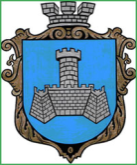 Українам. Хмільник  Вінницької областіР О З П О Р Я Д Ж Е Н Н Я МІСЬКОГО  ГОЛОВИ від  17 липня 2020 р.                              №252-р Про проведення   позачерговогозасідання виконкому міської ради      Розглянувши службову  записку  начальника  управління праці та соціального захисту населення міської ради Тимошенко І.Я. від 17.07.2020 року,відповідно до п.п.2.2.3 пункту 2.2 розділу 2 Положення про виконавчий комітет Хмільницької міської ради 7 скликання, затвердженого  рішенням 46 сесії міської ради 7 скликання від 22.12.2017р. №1270, керуючись ст.42,ст.59 Закону України „Про місцеве самоврядування в Україні”:Провести  позачергове засідання виконкому  міської ради 20.07.2020 року о 10.00 год., на яке винести наступні питання:2.Загальному відділу міської ради  ( О.Д.Прокопович) довести це  розпорядження до членів виконкому міської ради та всіх зацікавлених суб’єктів.3.Контроль за виконанням цього розпорядження залишаю за собою.                 Міський голова                             С.Б.РедчикА.В.СташкоО.Д.Прокопович Н.А.Буликова1Про затвердження протоколу комісії з питань розподілу субвенції у 2020 році з державного бюджету місцевим бюджетам на проектні,будівельно-ремонтні роботи,придбання житла та приміщень для розвитку сімейних та інших форм виховання,наближених до сімейних та забезпечення житлом дітей-сиріт,дітей позбавлених батьківського піклування,осіб з їх числа  від 16.07.2020 р.№1 Про затвердження протоколу комісії з питань розподілу субвенції у 2020 році з державного бюджету місцевим бюджетам на проектні,будівельно-ремонтні роботи,придбання житла та приміщень для розвитку сімейних та інших форм виховання,наближених до сімейних та забезпечення житлом дітей-сиріт,дітей позбавлених батьківського піклування,осіб з їх числа  від 16.07.2020 р.№1 Про затвердження протоколу комісії з питань розподілу субвенції у 2020 році з державного бюджету місцевим бюджетам на проектні,будівельно-ремонтні роботи,придбання житла та приміщень для розвитку сімейних та інших форм виховання,наближених до сімейних та забезпечення житлом дітей-сиріт,дітей позбавлених батьківського піклування,осіб з їх числа  від 16.07.2020 р.№1 Доповідає: Тимошенко Ірина Ярославівна  Начальник управління праці та соціального захисту населення міської ради Начальник управління праці та соціального захисту населення міської ради 2Про розгляд клопотань юридичних та фізичних осіб з питань видалення деревонасаджень у населених пунктах Хмільницької міської об’єднаної територіальної громади      Про розгляд клопотань юридичних та фізичних осіб з питань видалення деревонасаджень у населених пунктах Хмільницької міської об’єднаної територіальної громади      Про розгляд клопотань юридичних та фізичних осіб з питань видалення деревонасаджень у населених пунктах Хмільницької міської об’єднаної територіальної громади      Доповідає: Литвиненко Інна Сергіївна   Доповідає: Литвиненко Інна Сергіївна   В. о. начальника управління ЖКГ та КВ міської ради  